 					IKK / CIC: 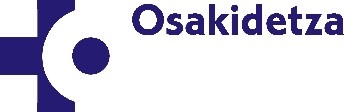 Adina / Edad :  Data / Fecha: Izena / Nombre : 1. abizena / 1º apellido : 2. abizena / 2º apellido: Solicitud de Prestación de ayuda para morir por representación delegadaYo, (nombre y apellidos) _________________________________________________, mayor de edad, plenamente capaz, con DNI/pasaporte/NIE nº _______________________, Declaro ser conocedor/a del Documento de Voluntades anticipadas (DVA) o documento equivalente de la persona (nombre y apellidos)_____________________,con DNI___________, que contempla la solicitud de ayuda para morir en determinadas condiciones. Solicito que se consulte y se tengan en cuenta estas instrucciones y deseos expresados previamente sobre la ayuda para morir, al no encontrarse en condiciones de solicitar esta prestación por los siguientes motivos:  .....................................Realizo esta solicitud en su nombre, acogiendome a la ley Orgánica 3/2021, de 24 de marzo, de regulación de eutanasia, y a la ley 7/2002, de las voluntades anticipadas en el ámbito del sistema sanitario de Euskadi, En ............., a.... de....de 202xFirma de la persona que realiza la petición  nombre, dos apellidos, y firmaFirma del médico/médica presente en la firma(Nombre, y número de colegiado/a)